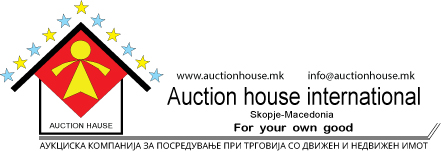 ПИСМО ЗА НАМЕРА
                    (полномошно)  						 						            САКАМ ДА ПРОДАДАМdasaasdЛицето сака Аукциската Куќа да прифати аукциско посредување при продажба на недвижност. За своето аукциско посредување Аукциската куќа еднократно наплаќа 600 ден. административен трошок пред да се постави на Веб порталот како и провизија од 1-5% доколку се продаде а висината на процентот е во зависност за тоа за каква недвижност се работи, колкави трошоци ќе се направат за реализација на истата. Аукциската куќа има обврска да помогне стручно, деловно и дискретно реализирање на продажбата.Документот и сликите (и видео по можност), Ве молиме испратете ги на е-пошта: ponudi@auctionhouse.mkСтан:                  oд     m2 m2 m2 m2 m2Куќа:                  oд     m2 m2 m2 m2 m2Земјиште:         oд     m2 m2 m2 m2 m2 m2 m2 m2 m2Магацин:          oд     m2 m2 m2 m2 m2Дел. Објект:     oд     m2 m2Локација/ адресаВреме на понуда: од датум20год. до20 20 год.год.Цена:              Сопственик:  Тел. број:      Број на имотен лист: Карактеристики: Целосно име и презиме на клиентот